Ф. И.______________________  класс_____________                                                           Ф. И.______________________  класс_____________Вариант № 3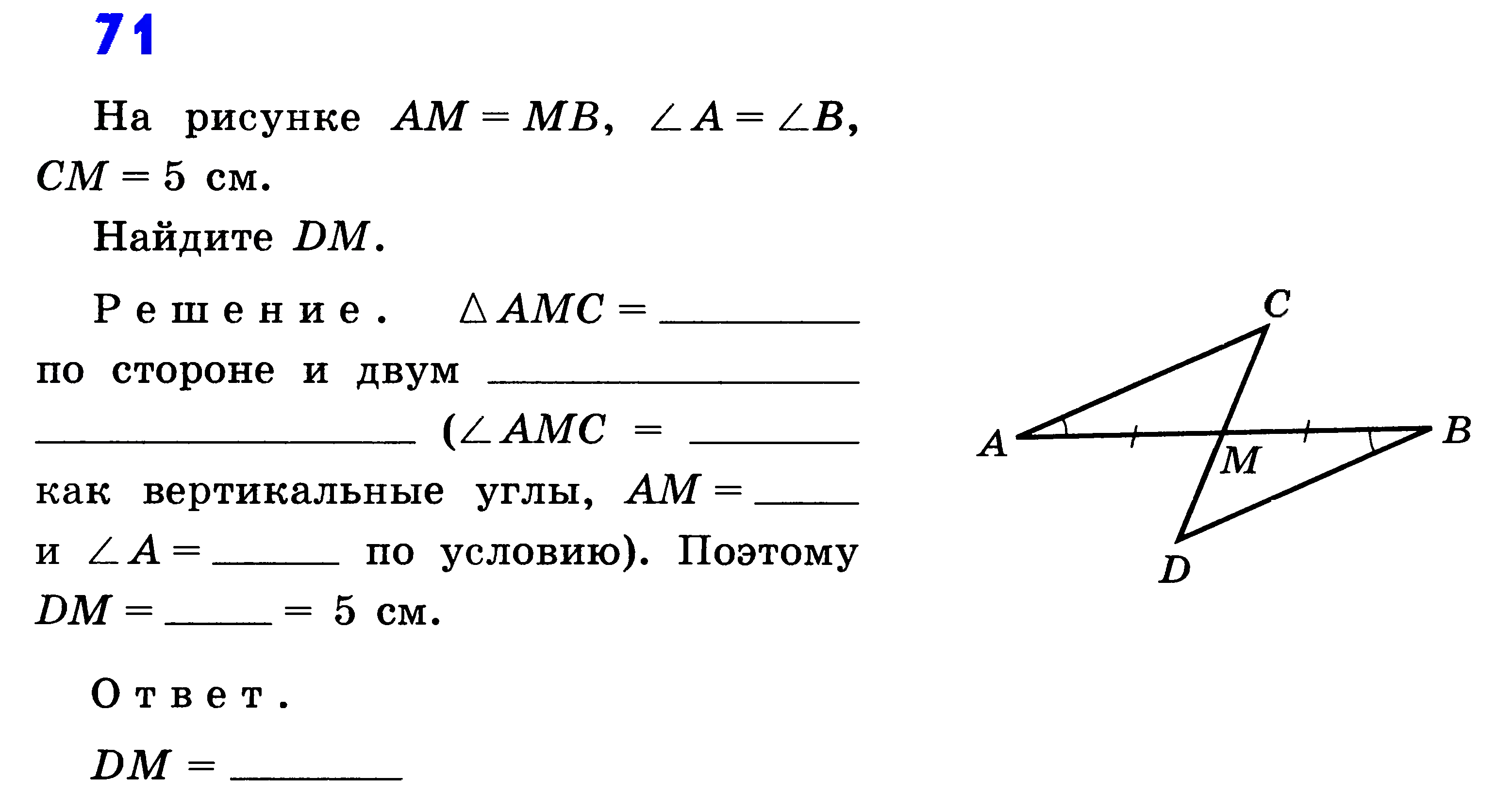 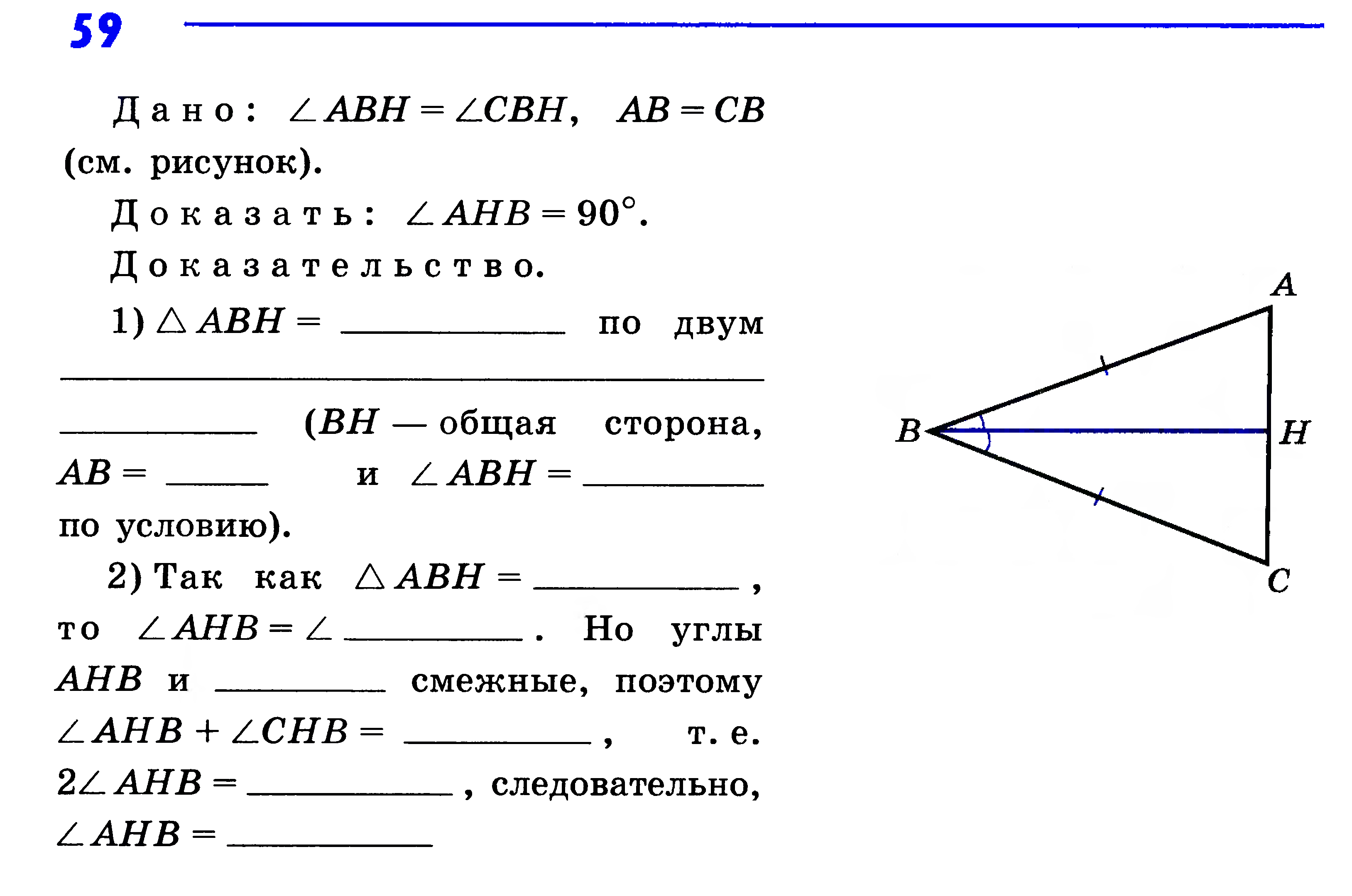 Вариант № 4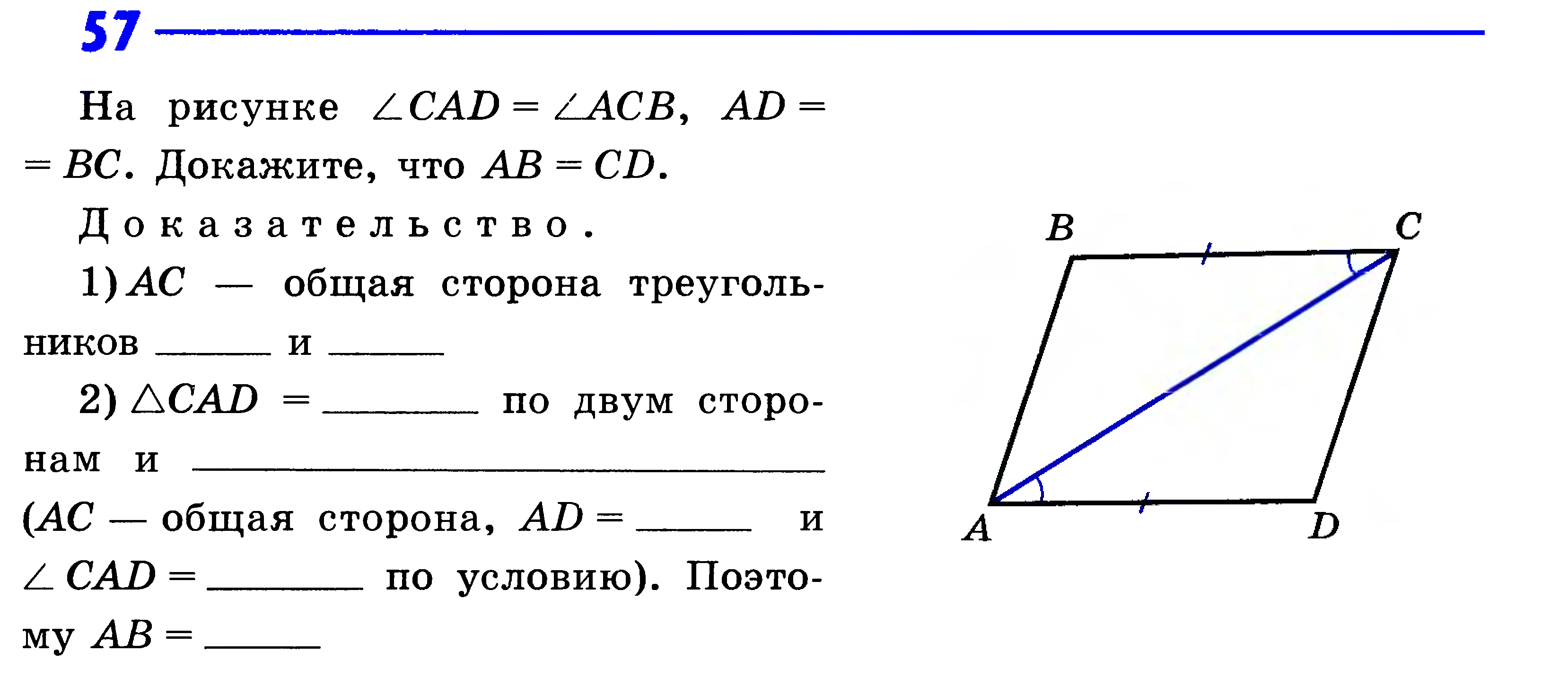 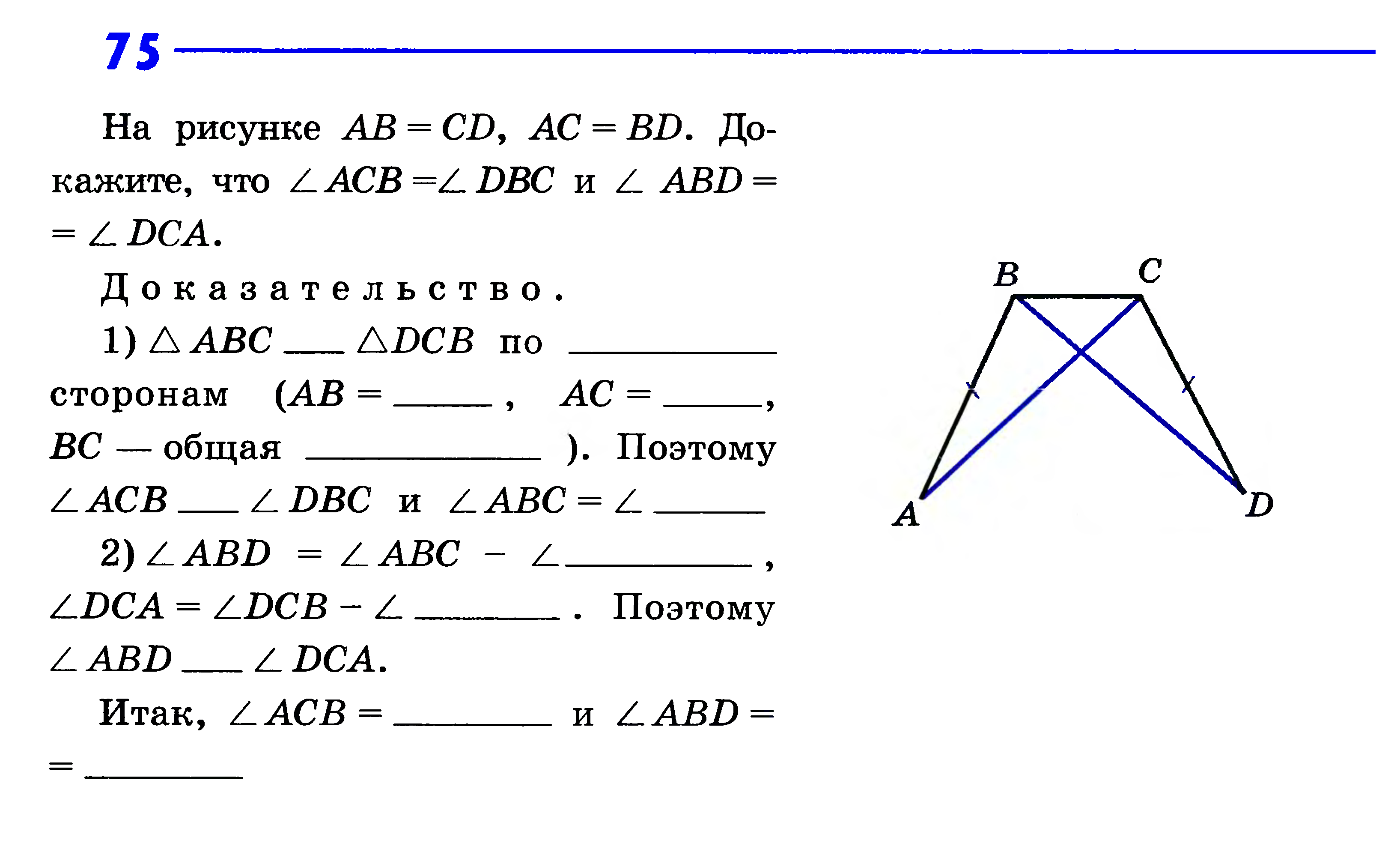 